* Январь-сентябрь 2020 г.Среднемесячная заработная плата(рублей)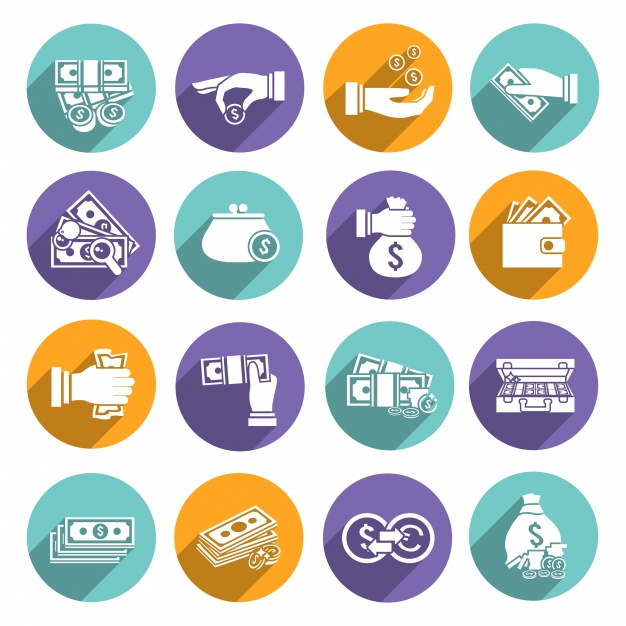 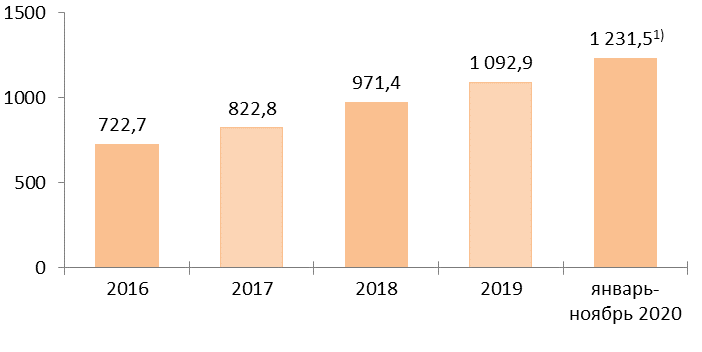 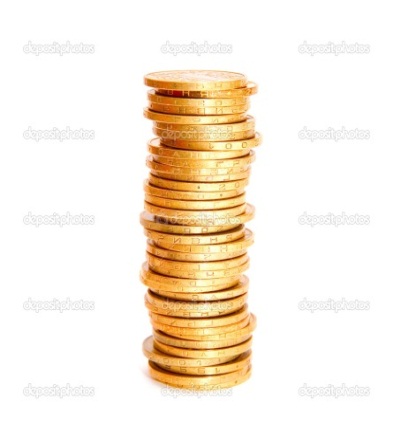 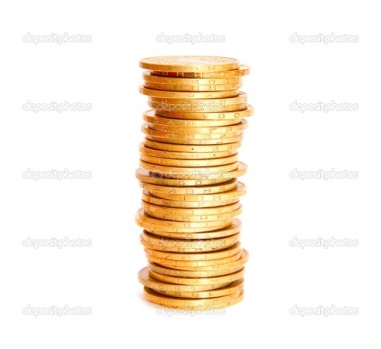 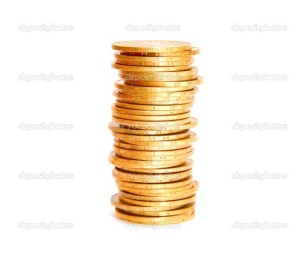 * В реальном выражении (с учетом индекса потребительских цен).1) Без микроорганизаций и малых организаций без ведомственной подчиненности.** Январь-ноябрь 2020 г.Ввод в эксплуатацию жилых домов(миллионов квадратных метров)Сальдо внешней торговлитоварами и услугами(в процентах к ВВП)** Январь-ноябрь 2020 г.Распределение экспорта товаров по группам стран(в процентах)Уровень малообеспеченности населения(в процентах)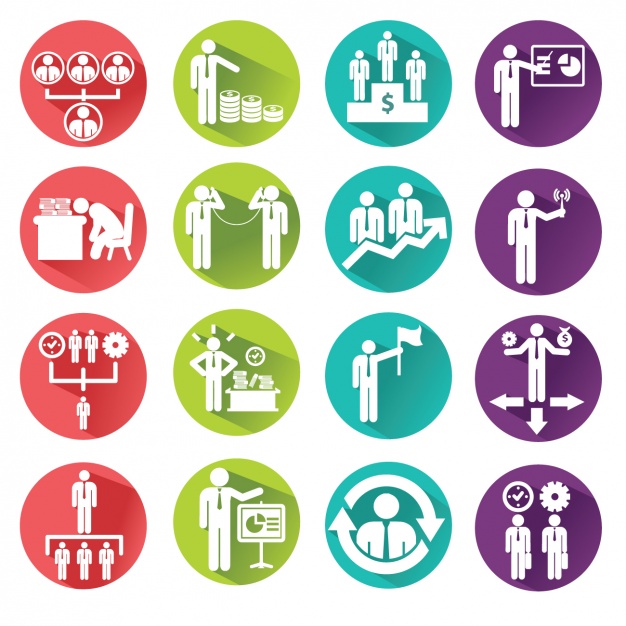 Уровень малообеспеченности населения(в процентах)Соотношение заработной платы работников бюджетных организаций и средней заработной платы в экономике1)(в процентах)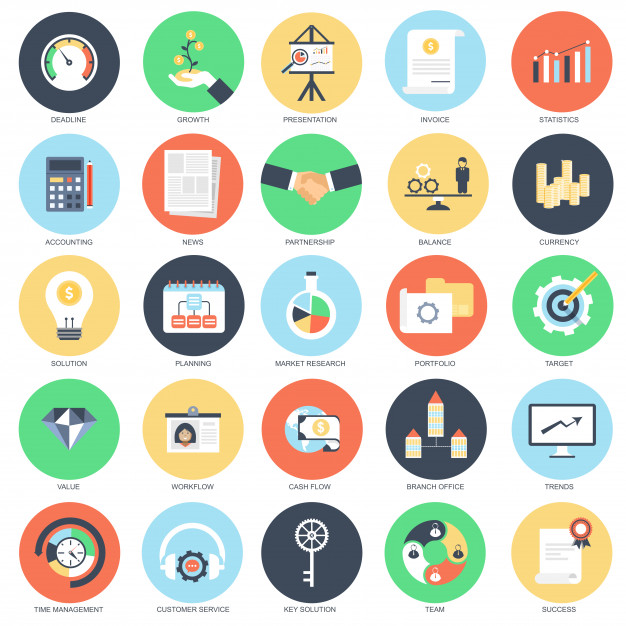 Соотношение заработной платы работников бюджетных организаций и средней заработной платы в экономике1)(в процентах)всего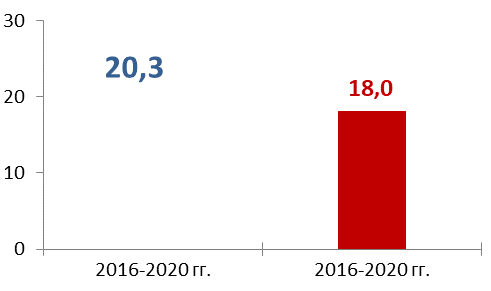 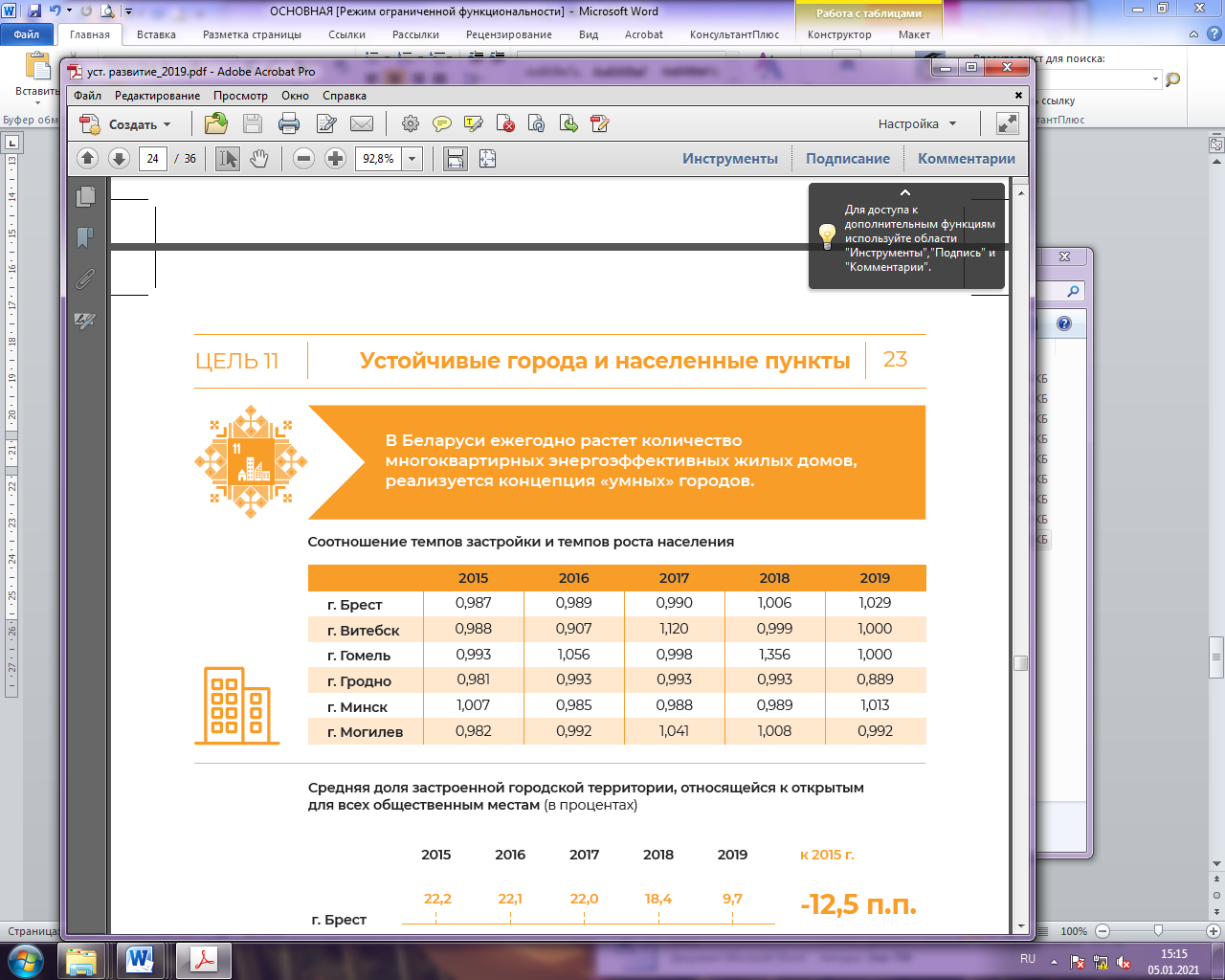 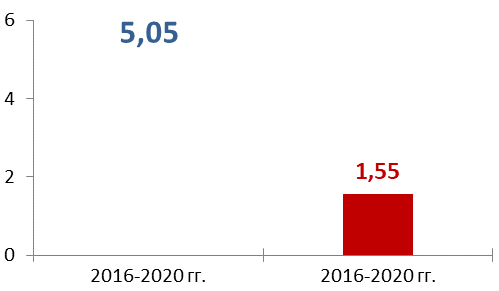 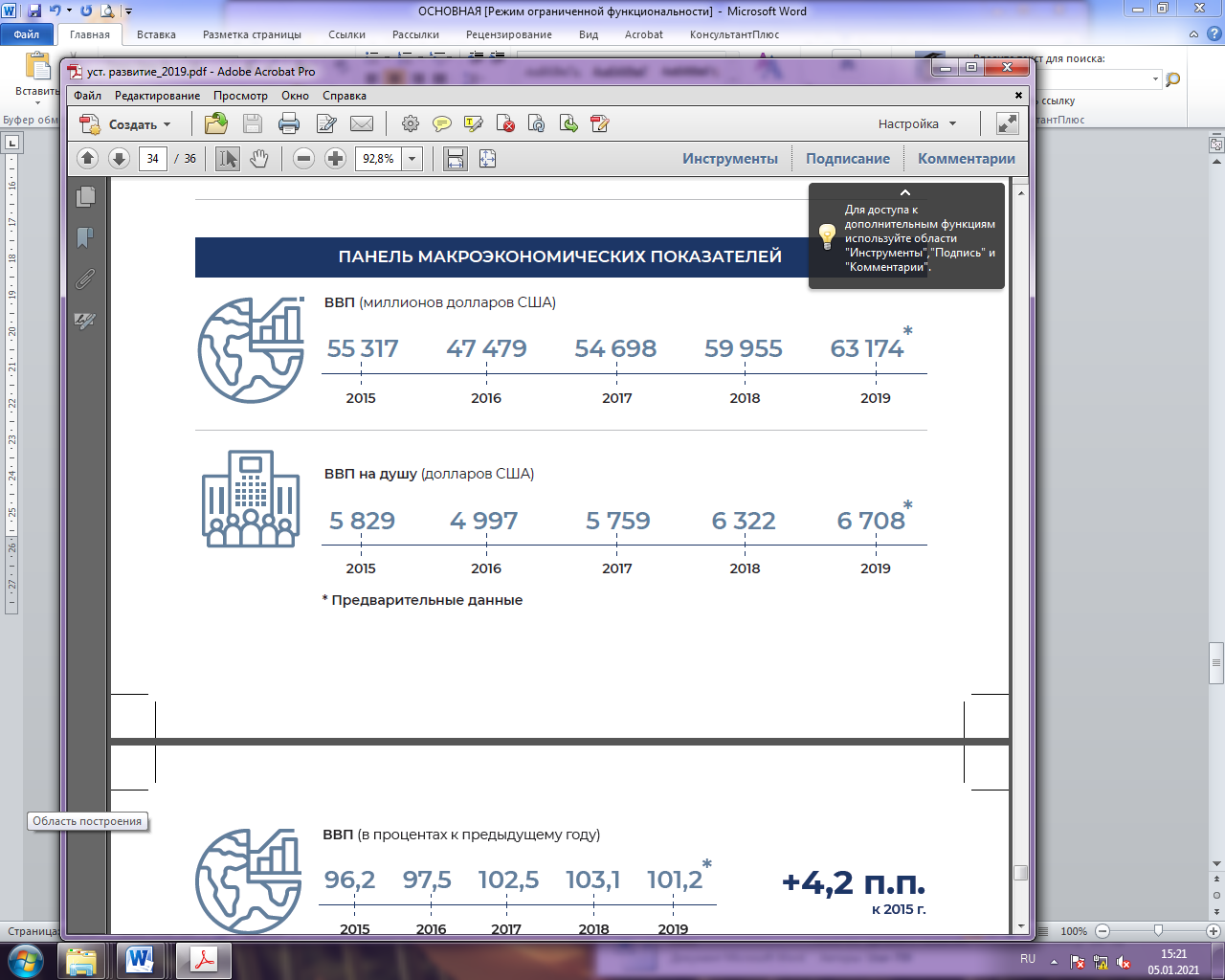 всегодля граждан, состоящих на учете нуждающихся в улучшении жилищных условий, осуществляющих жилищное строительство
 сгосударственной поддержкойПроизводство продукции сельского хозяйства 
в хозяйствах всех категорий (в сопоставимых ценах; в процентах к предыдущему году)Производство продукции сельского хозяйства 
в хозяйствах всех категорий (в сопоставимых ценах; в процентах к предыдущему году)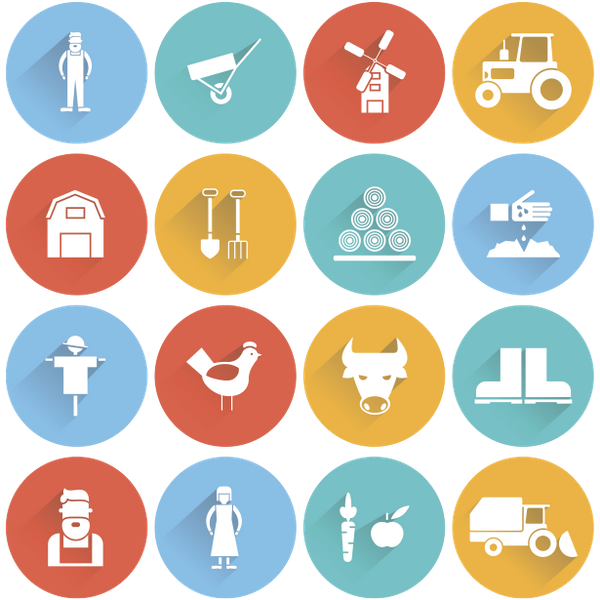 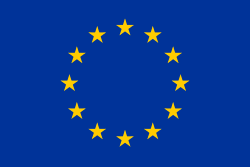 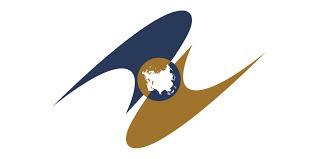 СтраныЕАЭССтраны ЕС                                                                      Страны ЕАЭС                Страны ЕС